ESTRATEGIAS DE ACERCAMIENTO A LA REALIDADPromueve el contacto directo con las condiciones, problemas y actividades de la vida cotidiana, incrementa la conciencia social y promueve el desarrollo entre la teoría y la realidad, relacionando conocimientos y solucionando problemas para consolidar los aprendizajes. Ejemplo: a partir de la lectura y análisis de un texto o imagen sobre un problema social o comunitario, los alumnos logran relacionarlo con su realidad concreta, debaten las posibles causas, y consecuencias y proponen posibles soluciones. ESTRATEGIAS PARA LA BÚSQUEDA, ORGANIZACIÓN Y SELECCIÓN DE LA INFORMACIÓN Se intenta que los alumnos puedan localizar, sistematizar y organizar la información y el conocimiento a su alcance .Ejemplo: aprendiendo a manipular y explorar diversas fuentes pertinentes y variadas (impresas, electrónicas, gráficas).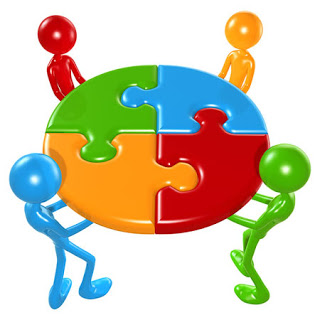 ESTRATEGIAS DE DESCUBRIMIENTOSBuscan despertar el deseo de aprender, despiertan procesos de pensamientos creando el camino hacia el aprendizaje independiente;  es importante el acompañamiento y la motivación del docente. Ejemplo: al presentar una imagen, una producción o el registro de un juego a partirESTRATEGIAS DE PROBLEMATIZACIÓNPosibilitan la revisión de porciones de la realidad desde una postura crítica y reflexiva, promoviendo el desarrollo de habilidades discursivas y argumentativas. Ejemplo: participar de debates, puestas en común.ESTRATEGIAS PARA EL DESARROLLO DEL PENSAMIENTO CREATIVO, DIVERGENTE Y LATERALEstimulan el uso de la intuición y la imaginación (de manera oral o escrita, formal o informal) . Ejemplo: a partir de una palabra, una imagen, una frase, o un texto se propone crear un cuento o una historieta.ESTRATEGIAS DE TRABAJO COLABORATIVO Apuntan a lograr la cohesión en el grupo, estimulan la solidaridad, la tolerancia, el respeto, la capacidad de diálogo, de escucha, procedimientos y formas de ver la realidad. Ejemplo: al participar de producciones y proyectos comunes, trabajar en pequeños grupos compartiendo objetivos  en la puesta en actos.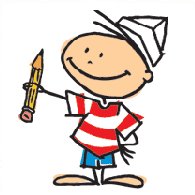 